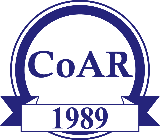 Citizens Organization for Advocacy and resilience (COAR)RFP Reference # 012/2021(Class room, Teacher, student and Refresher classroom kits for ECW Project)(May 02, 2021)IntroductionCitizens Organization for Advocacy and resilience (COAR) is an independent, Non-Governmental, Non-Political and Non-for-Profit charity organization, founded on the initiative of a group of Afghans in September 1989, in order to contribute towards rehabilitation process of Afghanistan. Since its establishment, CoAR's strategy has evolved from providing short term emergency, relief services to long term development efforts by implementing different projects in sphere of agriculture, animal husbandry, health, education, infrastructure and many welfare projects throughout Afghanistan, which are financed by different donor agencies.Objective The objective of this Request for Proposal is to find a source that will provide the best overall value to CoAR. While price is a significant factor, other criteria will form the basis of our award decision, as more fully described in the Evaluation Factors section of this Request for Proposal below.Submission Guidelines & RequirementsThe following submission guidelines & requirements apply to this Request for Proposal:First and foremost, only qualified individuals or firms with prior experience on projects such as this should submit proposals in response to this Request for Proposal.Bidders intent on submitting a proposal should so notify the representative identified on the cover page no later than [Dec 25, 2020].Bidders must list at least [3] projects that are substantially similar to this project as part of their response, including references for each. Examples of work should be provided as well.A technical proposal must be provided that is not more than [10] pages. This technical proposal must provide an overview of the proposed solution as well as resumes of all key personnel performing the work. In addition, the technical proposal should provide a proposed schedule and milestones, as applicable.A financial proposal must be provided that is not more than [5] pages. This financial proposal should indicate the overall fixed price for the project.A representative that is authorized to commit bidder’s company must sign proposals.If you have a standard set of terms and conditions, please submit them with your proposal. All terms and conditions will be subject to negotiation.Proposals must remain valid for a period of [45] days.CoAR anticipates selecting at least three individuals or firms to have more in-depth discussions with, and will make an award to one of these “down-selected” individuals or firms.The suppliers shall attest that they meet the eligibility criteria as mentioned above.Upon signing the proposal by the supplier or authorized representative of the supplier, the supplier agreed to follow the CoAR’s code of conduct for suppliers as mentioned below in this RFP.The supplier shall bear all costs associated with the preparation and submission of his quotation and the CoAR will in no case be responsible or liable for these costs, regardless of the conduct or outcome of the negotiated procedure.The language of the quotations must be English and must be on the letterhead of the supplier organization. All quotations should be submitted in sealed envelope along with all the required documents and must be properly labelled with the RFQ reference.All quotations must be submitted to the CoAR main office located at Pul-e-sorkh square, Pul-E- Wahdat, House # 48, District # 3, Kabul Afghanistan.Opening and evaluationCoAR anticipates selection of the shortlisted suppliers during three working days.If you have any question or need further clarification, please contact on below email add:Email Add:  procurement@coar.org.afPhone: 0730171960IMPORTANT: Do not send bids to the above email addresses. Only Queries and questions on this RFQ can be sent to the above address.CoAR may compile or respond individually to queries and questions raised by suppliers. CoAR may, at its discretion, copy any reply to a particular question to all other invited bidders at once.Bid AcceptanceCoAR reserves the right to accept or reject the whole or part of your offer without having to assign a reason whatsoever and will not be obliged to accept the lowest offer. However, CoAR’s procurement department will share the reason of non-selection with the shortlisted unsuccessful bidder wherever they think it appropriate and necessary. CoAR may at its discretion increase or decrease the proposed content when awarding the contract and would not expect a significant variation of the rate submitted.Project DescriptionThe goods to be purchased are for use by the CoAR organization for the Education Can’t Wait-ECW Project in Kunduz province” an intervention supported by ECW. The supplier can submit a quotation for all. Contractor should deliver the materials to project site location.The contractor is required to provide the following goods/services and deliver to Kunduz province.kits should be pack in each carton as a below tables  Teacher kits for CBE, ALP & Catch up ClassesStudent kits for CBE Refresher class Room kit CBE and ALP Classroom Kits first aid standard kitSoap for CBE& ALP classesRFP & Project TimelinesThe timeline of the proposal is as follows,The Last date of Project Completion is ……….., 2021.Evaluation CriteriaCoAR will rate proposals based on the following factors, with cost being the most important factor:Technical and Financial proposals shall be submitted in separate envelops as a single package. CoAR reserves the right to award to the bidder that presents the best value to CoAR as determined solely by CoAR in its absolute discretion.Note: The shortlisted bidder will be requested to provide the Kits accordingly to the samples which COAR will provide.Exclusion from award of contracts Contracts may not be awarded to Candidates who, during this procedure:are subject to conflict of interest:are guilty of misrepresentation in supplying the information required by CoAR as a condition of participation in the Contract procedure or fail to supply this information.TaxThe price given shall be inclusive of all applicable taxes. CoAR will deduct tax at source while making payment as per the provisions of the contract.Performance GuaranteeThe contractor is required to submit 0% of the total contract amount as a performance guarantee to CoAR upon signing of contract. The performance guarantee will be paid back to the supplier upon the successful completion of the contract.Code of ConductFollowing minimum code of conducts are required to be complied with by the supplier:Suppliers are required to comply with the applicable Local Laws,Supplier shall comply with all applicable laws, statutes, regulations, codes, etc. relating to anti-bribery and anti-corruptionSupplier shall refrain from engaging in any form of bribery or corruptionSuppliers shall minimize their negative impact on the environmentSupplier shall reduce waste of all types to the greatest extent reasonably possibleSupplier shall not discriminate its employees based on gender, age, religion, race, tribe, caste, social background, disability, nationality, political affiliation, sexual orientation, or any other personal characteristicsSupplier shall not make use of any form of forced laborSupplier does not engage in any workplace practice and conditions which violate basic rights; Physical abuse or punishment or threat of physical abuse or punishment, any kind of sexual or other harassment and other forms of intimidation are prohibitedSupplier shall not employ children younger than 15 years of age unless local minimum age law stipulates a higher age for work or mandatory schooling, in which case the higher age appliesSupplier shall provide a safe and hygienic working environmentWages paid by the Supplier must meet or exceed legal minimums and/or industry standardsWorking hours of employees must be in line with the legal requirements and / or industry standardsSupplier shall grant employees their stipulated annual leave and sick leave without any form of repercussionsSupplier shall actively purchase locally produced goods in preference to imported ones wherever reasonably possibleCoAR expects its suppliers not to engage in the sale or manufacture of anti-personnel mines or components utilized in the manufacture of anti-personnel mines.CoAR expects its suppliers to recognize the freely exercised right of workers, without distinction, to organize, further and defend their interests and to bargain collectively, as well as to protect those workers from any action or other form of discrimination related to the exercise of their right to organize, to carry out trade union activities and to bargain collectively.After having read this Request for Proposal<012/2021> on behalf of my company/business, I hereby:Accept, without restrictions, all the provisions in the Request for Quotation,Provided that a contract is issued by the Contracting Authority, we hereby commit to furnish any or all items at the price offered and deliver same to the designated points within the delivery time stated above. Certify and attest that we meet the eligibility criteria stated in the Instructions. Certify and attest compliance with the Code of Conduct for Contractors mentioned in this Request for Quotation (RFQ).This declaration will be confirmed in the Contract and misrepresentation will be regarded as grounds for termination.Signature and stamp:Signed by:  NoDescription Unit/formQuantityOf kitsQuantity per kit Quantity per kit Unit Price in AFNUnit Price in AFNTotal on AFNTotal on AFN1Teacher bag(Big size - best  quality)PC122112White Paper(A4 size - Double A best quality)Ream122223Ball Pen(Blue & black - good quality)PC122444Pencil(best quality)PC122225Pencil Sharpener(Plastic best quality  )PC122116Pencil Eraser (rubber, Original – good quality)PC122227Ruler(Plastic – 30 cm - good quality)PC122118Glue(Water glue (liquid) - 50 ml - good quality)PC122229Teaching plan book(MoE update format ( for 1 academic year) - as office sample)book1221110Geometry Box (Parkar,Metal - Best quality )PC1221111Line Notebook(100 sheets A4 size  - leather cover)PC1221112Permanent Markers(Permanent - different colors - chisel tip – 12 pcs per dozen)Dozen1221113Diary note book(For teacher usage best quality)PC1221114Color Pencil (12 pencils per pack - best quality 
length: can be 16-18cm, oily, with softness)Pack1221115Calculator (CT -912 – Tilt display- plastic key- hyper solar power – battery power – 12 digits (as per available sample)PC1221116Carton box(For packing above items (per teacher kit))PC12211Total CostDescription Full specification Unit/formQuantity of Kits Quantity per kit Unit Price in AFNTotal Price in AFN1Calligraphy Pen (Qalam-e- Nay)  - Bony(Qalam-e- Nay)  - Bony- very well constructed instruments with multiple nibs and with 
Length of 15-20 cm ( as per the shown sample) with 3 type different nibs Piece445022Ink for fountain Pen Dollar -  Blue & black - 60 ml Blue & black - 60 ml with Plastic bottle Bottle445013Student bag Big size & best qualtiy Boys: grade 1-6: length 40 cm, wide 35 cm and Side 10 cm (two shoulder holder)
Boys: grade: 7-9: length 50 cm, wide 40 cm and side 15 cm (two shoulder holder) 
Materials: Made of Nylon with two line sewing, also with 3 pockets, black, blue, gray colours Piece445014Pencil Sharpener Plastic  -  Bahadur  - G 925cmX1.5cmX1cm with plastic cover with safety considered. Piece445025Pencil Eraser (rubber) Pelikan - AL 20 - originalOriginal – good quality with size  AL 20 with 4 cm x 2 cm non-toxic, non-skin sensitivePiece445036Line Note Book 1 100 Sheets 100 Sheets best quality – with 16cmX24cm, also with 50-60gr for the pages and for the covers 160grPiece445057Drawing Note Book 60 Sheets -  Mumtaz,Four lines - 60 sheets - for English subject – with 16cmX24cm, also with 50-60gr for the pages and for the covers 160grPiece445028PencilBest quality with eraser, length with 16cm to 18 cm length also wooden. (Hexagonal) with quality carbon materials Piece445069Colored Pencils12 pencils per box  12 pencils per pack - best quality 
length: can be 16-18cm, oily, with softness Pack4450210Ruler Plastic - 30cm - good qualityFlexible/soften plastic – 30 cm - good quality, 30cmX4cmX0.3cm Piece44501Total Cost Total Cost  AFN    Description Full specification Quantity of kitsQuantityPer kit Unit Price in AFNTotal Price in AFN1Attendance bookHazery,(MoE) ministry of education   update format - 12 pagesBook12112Teacher progress bookTaraqi Taleem - MoE update format - 100 sheets 2 sided = 200 pagesBook12113ShuqaStandard - MoE formatSheet121354Result sheetEtlaa Nama for students - MoE format - colorSheet121355Student's result cardsJadwal-e- Natayej - MoE update formatsheet121356White paperA4 size - Double A - good qualityReam12117Tissue paperGood quality - 150x2 plyBox12148TapePaper tape - 2 inchesRoll12149CalendarTable -  (updated) for the solar year requiredPiece121110ChalkColor - 2 boxes per kit - best qualityBox121311White board MarkersErasable – 3 dozen different colors per kit – round tip – 12 pcs per dozenDozen121312ScissorsMedium sizePiece121113White & Blackboard EraserBest qualityPiece121214Jump ropePlastic, best qualityPiece121215Ball 1For football game - good qualityPiece121216Ball 2For volleyball game good qualityPiece121217BasketDustbin - metal ( medium size for collection of classroom wastes)Piece121118Broom (duster)For sweeping of classroom  ( Made in Afghanistan)Piece121219Soap   (anti- germs)  100 gram or (95 grm)Piece121820Storage boxMetal = Size ( 50 x 50 x 100 cm )with lock & keysPiece1211Total  NoDescription Full specification UnitQuantity of kitsQuantityPer kit Unit Price in AFNTotal Price in AFN1White & Black boardTwo sided - Size = (90 x 120cm) for classes usagePiece212Attendance bookHazery,(MoE) ministry of education   update format - 12 pagesBook213Teacher progress bookTaraqi Taleem - MoE update format - 100 sheets 2 sided = 200 pagesBook214ShuqaStandard - MoE formatSheet2355Result sheetEtlaa Nama for students - MoE format - colorSheet2356Student's result cardsJadwal-e- Natayej - MoE update formatsheet2357Map of AfghanistanSize 1x2m best qualityPiece218White paperA4 size - Double A - good qualityReam229Tissue paperGood quality - 150x2 plyBox2410Globe30 cm / diameter best qualityPiece2111TapePaper tape - 2 inchesRoll2612CalendarTable -  (updated) for the solar year requiredPiece2113ChalkColor - 2 boxes per kit - best qualityBox2314White board MarkersErasable – 3 dozen different colors per kit – round tip – 12 pcs per dozenDozen2315ScissorsMedium sizePiece2116White & Blackboard EraserBest qualityPiece2217Jump ropePlastic, best qualityPiece2218Ball 1For football game - good qualityPiece2219Ball 2For volleyball game good qualityPiece2220BasketDustbin - metal ( medium size for collection of classroom wastes)Piece2121Broom (duster)For sweeping of classroom  ( Made in Afghanistan)Piece2222ClockWall clock, best qualityPiece2123BatterySmall size for wall clocks - good qualityPair2324Soap   (anti- germs)  100 gram or (95 grm)Piece2825Storage boxMetal = Size ( 50 x 50 x 100 cm )with lock & keysPiece2126Carpet Carpet 3*5 mPiece25Total 2Description Quantity of Kits Quantity per kitQuantity per kit Unit Price in AFN Unit Price in AFN Unit Price in AFN Unit Price in AFNTotal Price in AFNTotal Price in AFN1HE*Gloves ,w/opowder,nitr,M,disp,box/100122112Tape,adhesive,Z.O.,2.5cmx5m122223Bandage,elastic,7.5cmx5m,roll122114Bandage ,gauze,8cmx4m,roll12210105First Aid bag, blue,410x280x170mm/ First aid kit box large size 410122116Compress ,gauze,10x10cm,n/ster/PAC-100122117Compress,paraffin,10x10cm,ster/BOX-10122118Soap,toilet,bar,approx.110g,wrapped122119Blanket,survival,220x140cm1221110Forceps,dressing,standard,155mm,str1221111Forceps ,artery,Kocher,140mm,str1221112Scissors,Deaver ,140mm,str,s/b1221113Solution Povidine 250ml1221114Digital Thermometer12211Total Cost Total Cost  AFN    Description Full specification Unit/formQuantity of Soap  Unit Price in AFN Unit Price in AFNTotal Price in AFNTotal Price in AFN1Hand washing soap Antibacterial approx. 95g (Dettol)Anti – germ / bacterial soap – (95 gram)
Anti-germ soap for children, skin non-sensitive and non-fake, in case if it was identified that the soap is non-original and non-anti-bacterial, will return back to supplier.  Each13350/13353Total Cost Total Cost AFNRequest for Proposal Issuance DateMay 02, 2021Last Date of Submission of ProposalMay11, 2021Essential CriteriaEssential Criteria1Valid Business license  Yes/No2Bank Account by name of Company/OwnerYes/No3Signed and stamped RFQ/RFP with Polices of COARYes/NoCapability Criteria Capability Criteria 1Technical Proposal Separate22Reference that we may contact (Maximum 5 for 3 reference and will be adjusted accordingly to the provided references if the references provided are less than 3)53  Relevant past performance/experience. at least three relevant contracts.154Cost, including an assessment of total cost of ownership, Financial health (current bank balance at least 80% of the current PR value)85Lead Time 106Lowest Comparative Price607Total scores100Total Project Cost The ContractorName of the companyAddress Telephone no. E-mail:Name of contact personDate: 